Отчет о результатах анкетирования в рамках мониторинга удовлетворенности качеством образовательной деятельности (образовательного процесса) и подготовки обучающихся по основной образовательной программе высшего образованияза 2022/2023 учебный годНаправление подготовки 20.03.0 Техносферная безопасность, направленность (профиль) «Безопасность технологических процессов и производств»,уровень образования: бакалавриат, форма обучения: очнаяНовокузнецк 2023Организация анкетирования обучающихся, педагогических работников и представителей работодателейВ соответствии с Положением о внутренней независимой оценке качества образования по образовательным программам высшего образования – программам бакалавриата и программам специалитета Филиала федерального государственного бюджетного образовательного учреждения высшего образования «Кузбасский государственный технический университет им. Т.Ф. Горбачева» в г. Новокузнецке»  было проведено анкетирование обучающихся, педагогических работников и представителей работодателей по основным профессиональным образовательным программам среднего профессионального и высшего образования с использованием анкеты для обучающихся, направленная на выявление и оценку процесса организации,  содержания,  качества образовательного процесса.Анкетирование было организовано в онлайн-форме, посредством представления анкет для заполнения респондентами в Google-формах.Результаты анкетирования оценки процесса организации,  содержания,  качества образовательного процессаВ заполнении анкеты приняли участие 14 человек, обучающихся по направлению подготовки 20.03.0 Техносферная безопасность, направленность (профиль) «Безопасность технологических процессов и производств», очной формы обучения, что составило 93,3% от контингента, обучающихся по данной образовательной программе.На диаграммах, отражающих результаты опроса, указано количество обучающихся, которые выбрали данный вариант ответа и процентные показатели по каждому из вариантов ответов. Результаты приведены по образовательной программе.Соответствует ли структура программы Вашим ожиданиям? (присутствуют все дисциплины, изучение которых, по Вашему мнению, необходимо для ведения будущей профессиональной деятельности; нет дублирования дисциплин; нет нарушения логики преподавания дисциплин и т.п.)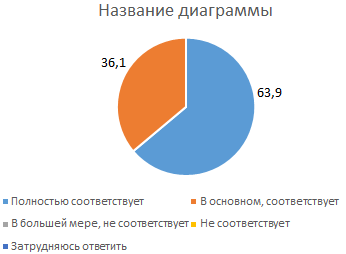 Полностью соответствует – 63,9%;В основном, соответствует – 36,1%;В большей мере, не соответствует – 0;Не соответствует – 0;Затрудняюсь ответить – 0.2. Каким образом проходит организация практик? Места практик определяются образовательной организацией? Образовательная организация – 92,3%;Самостоятельно – 7,7%.3. Есть ли у Вас возможность подключения к электронно-библиотечной системе образовательной организации из любой точки, где есть сеть Интернет?Да, всегда – 92,3%;Не всегда получается – 7,7%;Нет – 0%.4. Доступны ли Вам учебники, методические пособия, лекции и т.д. в электронной и печатной формах? Да – 100%;Нет – 0.5. Оцените доступность преподавателей. Всегда ли они доступны для консультаций? Достаточно – 71%;В большей степени, достаточно –14,2%;Не вполне достаточно – 7,4%;Не достаточно – 7,4%.6. Каким образом осуществляется связь с преподавателями вне учебных занятий?7. Проводятся ли у Вас занятия в интерактивной форме?Да – 78,7%;Нет – 14,2%;Другое – 7,1%.8. Проводятся ли по программе мастер-классы? Как регулярно?Регулярно – 85,8%;От случая к случаю – 14,2%;Нет – 0.9. Создана ли в ОО атмосфера, благоприятная для обучения?Да – 100%;Нет – 0;Не знаю – 0.10. Принимаете ли Вы участие в работе органов студенческого самоуправления (студенческий совет, др.)?Да – 57,4;Нет – 42,6%;Затрудняюсь ответить – 0;У нас их нет – 0;Я о них не знаю – 0.11. Удовлетворяет ли Вас качество аудиторий, помещений кафедр, фондов и читального зала библиотеки, учебных лабораторий и оборудования?Не удовлетворяют – 0;Не в полной мере – 14,8%;В большей степени удовлетворяют – 14,2%;Удовлетворяют – 71%.12. Оцените, как организована самостоятельная работа в ОО? Есть ли для этого помещения, компьютерное обеспечение и т.д.?Не удовлетворен – 0;Не в полной мере – 0;В большей степени удовлетворен – 7,2%;Удовлетворен – 92,8%.13. Оцените, пожалуйста, качество образования по программе в целом.Неудовлетворительно – 0%;Удовлетворительно – 4,8%;Хорошо – 28,3%;Отлично – 66,9%.Анализ результатов заполнения обучающимися анкеты, направленной на выявление и оценку процесса организации, содержания и качества образовательного процесса; показывает в целом положительное отношение обучающихся к созданным в Филиале условиями для получения образования.Большинство обучающихся отметили, что структура образовательной программы содержит дисциплины, необходимые для ведения профессиональной деятельности, есть возможность самостоятельного выбора места практики, - что является особенно ценным для очной формы обучения. Абсолютное большинство обучающихся, принявших участие в анкетировании, удовлетворены работой в электронно-библиотечной системе образовательной организации; отмечают доступность учебников, методических пособий, лекции и заданий в  электронной и печатной формах.Доступность преподавателей для получения консультаций отметили 71% опрашиваемых; при этом связь с преподавателями осуществляется в различных формах – во время консультаций, по электронной почте, телефону и на сайте образовательной организации через систему Moodle. Занятия проводятся с использованием интерактивных форм обучения, регулярно проводятся мастер-классы. Создание благоприятной атмосферы  для обучения отмечают 100% обучающихся, большая часть удовлетворены качеством аудиторий, помещений кафедр, учебных лабораторий и оборудования.Анкетирование обучающихся выявило недостаточную осведомленность обучающихся о работе органов студенческого самоуправления (студенческий совет, др.), входящих в структуру Филиала.В целом, обучающиеся оценивают удовлетворенность качеством образования по программе как высокую: ответ «хорошо» присутствует у 28,3% респондентов, «отлично» – у  66,9% обучающихся.Год набораКоличество обучающихсяКоличество обучающихся, участвовавших в анкетировании20201514Всего1514